		Соглашение		О принятии единообразных технических предписаний для колесных транспортных средств, предметов оборудования и частей, которые могут быть установлены и/или использованы на колесных транспортных средствах, и об условиях взаимного признания официальных утверждений, выдаваемых на основе этих предписаний* (Пересмотр 2, включающий поправки, вступившие в силу 16 октября 1995 года)		Добавление 114: Правила № 115		Пересмотр 1 – Поправка 2Дополнение 7 к первоначальному тексту Правил – Дата вступления в силу: 
9 февраля 2017 года 		Единообразные предписания, касающиеся официального утверждения:		I.	Специальных модифицированных систем СНГ (сжиженный нефтяной газ), предназначенных 
для установки на автотранспортных средствах, 
в двигателях которых используется СНГ		II.	Специальных модифицированных систем КПГ (компримированный природный газ), предназначенных для установки на автотранспортных средствах, в двигателях которых используется КПГНастоящий документ опубликован исключительно в информационных целях. Аутентичным и юридически обязательным текстом является документ 
ECE/TRANS/WP.29/2016/44.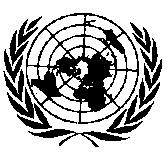 ОРГАНИЗАЦИЯ ОБЪЕДИНЕННЫХ НАЦИЙПриложение 1A – Добавление изменить следующим образом:«Приложение 1A – Добавление		Добавление к сообщению, касающееся типа модифицированного оборудования СНГ в соответствии с Правилами № 115(Официальное утверждение № ..................	Распространение № ....................)1.	Транспортные средства, на которых испытано модифицированное оборудование:1.1	Результаты испытаний:1	Применяется только к транспортным средствам категорий M1 и N1.2.	Соотношения:2.1	Соотношение CO2: CO2 СНГ/CO2 бензин: 	2.2	Соотношение мощности: Мощность СНГ/Мощность бензин: 	3.	Перечень типов транспортных средств, для которых подходит данный тип модифицированного оборудования:»Приложение 1B – Добавление изменить следующим образом:«Приложение 1B – Добавление		Добавление к сообщению, касающееся типа модифицированного оборудования КПГ в соответствии с Правилами № 115(Официальное утверждение № ...................	Распространение № .......................)1.	Транспортные средства, на которых испытано модифицированное оборудование:1.1	Результаты испытаний:1	Применяется только к транспортным средствам категорий M1 и N1.2.	Соотношения:2.1	Соотношение CO2: CO2 СНГ/CO2 бензин: 	2.2	Соотношение мощности: Мощность СНГ/Мощность бензин: 	3.	Перечень типов транспортных средств, для которых подходит данный тип модифицированного оборудования:»E/ECE/324/Rev.2/Add.114/Rev.1/Amend.2−E/ECE/TRANS/505/Rev.2/Add.114/Rev.1/Amend.2E/ECE/324/Rev.2/Add.114/Rev.1/Amend.2−E/ECE/TRANS/505/Rev.2/Add.114/Rev.1/Amend.2E/ECE/324/Rev.2/Add.114/Rev.1/Amend.2−E/ECE/TRANS/505/Rev.2/Add.114/Rev.1/Amend.222 February 2017Транспортное средство №12nМарка:Тип:Категория:Тип двигателя:Уровень выбросов:Мощность:Тип системы предотвращения загрязнения:БензинБензинБензинБензинБензинСНГСНГСНГСНГСНГТрансп. средство №Мощность(кВт)CO(г/км)HC(г/км)NOx(г/км)CO21(г/км)Мощность(кВт)CO(г/км)HC(г/км)NOx(г/км)CO21(г/км)12nТип транспортного средстваТип двигателяМощность (кВт)123nТранспортное средство №12nМарка:Тип:Категория:Тип двигателя:Уровень выбросов:Мощность:Тип системы предотвращения загрязнения:БензинБензинБензинБензинБензинСНГСНГСНГСНГСНГТрансп. средство №Мощность(кВт)CO(г/км)HC(г/км)NOx(г/км)CO21(г/км)Мощность(кВт)CO(г/км)HC(г/км)NOx(г/км)CO21(г/км)12nТип транспортного средстваТип двигателяМощность (кВт)123n